PENGARUH STRATEGI METAKOGNITIF TERHADAP KEMAMPUAN MAHASISWA PADA PEMBELAJARAN MUSIK TALEMPONG KREASI MINANG DI JURUSAN KARAWITAN FAKULTAS SENI PERTUNJUKANISI PADANG PANJANG                    	         SKRIPSIDiajukan untuk memenuhi salah satu syarat menempuh Sidang Sarjana Seni S-1 OlehBAYU AFDHAL SETAGIA09.6040032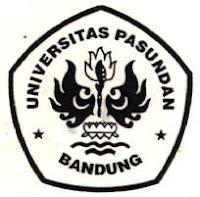 PROGRAM STUDI SENI MUSIK FAKULTAS ILMU SENI DAN SASTRAUNIVERSITAS PASUNDANBANDUNG2013